ПРОЕКТ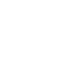 НОВООДЕСЬКА МІСЬКА РАДАМИКОЛАЇВСЬКОЇ ОБЛАСТІР І Ш Е Н Н ЯКеруючись Конституцією України, пунктом 34 частини  1 статті 26 Закону України "Про місцеве самоврядування в Україні" відповідно до витягу з Державного земельного кадастру про земельну ділянку, керуючись статтями 12, 22, 81, 116, 118, 121, 122, 186, Розділом Х пункту 24 Земельного кодексу України, Законом України «Про землеустрій», Законом України «Про Державний земельний кадастр», Законом України «Про державну реєстрацію речових прав на нерухоме майно та їх обтяжень», розглянувши заяву та проект  землеустрою  щодо відведення земельної ділянки у власність громадянці України Шкрьобі А.Є. розроблена ФОП Пуховим С.С. та враховуючи рекомендації постійної комісії міської ради з питань аграрно-промислового розвитку та екології міська рада ВИРІШИЛА:1.Затвердити проект землеустрою щодо відведення земельної ділянки у власність громадянці України Шкрьобі Анастасії Євгеніївні (іден.код 3427302906)  для ведення особистого селянського господарства в межах території Новоодеської міської ради.2. Передати із земель комунальної власності Новоодеської міської ради (категорія земель (01.03) - землі сільськогосподарського призначення) громадянці України Шкрьобі Анастасії Євгеніївні  земельну ділянку у власність для ведення особистого селянського господарства кадастровий номер 4824885800:05:000:0042 загальною площею 2,000 га пасовищ в межах території Новоодеської міської ради (села Троїцьке).3. Громадянину України Шкрьобі А.Є. зареєструвати в відповідних органах право власності на земельну ділянку, згідно цільового призначення для ведення особистого селянського господарства.4. Контроль за виконанням цього рішення покласти на постійну комісію міської ради з питань комунальної власності, містобудування, земельних ресурсів.Міський  голова                                                   Олександр ПОЛЯКОВВід 25.06.2021 р. № 26м. Нова Одеса         Х сесія восьмого скликанняПро затвердження  проекту землеустрою щодо відведення земельної ділянки та передачу у власність земельної ділянки громадянці України Шкрьобі А.Є.